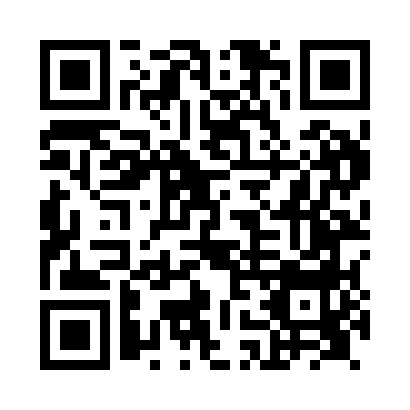 Prayer times for Bedrule, The Scottish Borders, UKWed 1 May 2024 - Fri 31 May 2024High Latitude Method: Angle Based RulePrayer Calculation Method: Islamic Society of North AmericaAsar Calculation Method: HanafiPrayer times provided by https://www.salahtimes.comDateDayFajrSunriseDhuhrAsrMaghribIsha1Wed3:185:281:086:198:4810:582Thu3:175:261:076:218:5010:593Fri3:165:231:076:228:5211:004Sat3:155:211:076:238:5411:015Sun3:135:191:076:248:5611:026Mon3:125:171:076:258:5811:037Tue3:115:151:076:269:0011:048Wed3:105:131:076:289:0211:059Thu3:095:111:076:299:0411:0610Fri3:085:091:076:309:0611:0711Sat3:075:071:076:319:0811:0812Sun3:065:051:076:329:1011:0813Mon3:055:031:076:339:1111:0914Tue3:045:011:076:349:1311:1015Wed3:045:001:076:359:1511:1116Thu3:034:581:076:369:1711:1217Fri3:024:561:076:379:1911:1318Sat3:014:551:076:389:2011:1419Sun3:004:531:076:399:2211:1520Mon2:594:511:076:409:2411:1621Tue2:594:501:076:419:2511:1722Wed2:584:481:076:429:2711:1723Thu2:574:471:076:439:2911:1824Fri2:574:451:076:449:3011:1925Sat2:564:441:086:459:3211:2026Sun2:554:431:086:469:3311:2127Mon2:554:411:086:469:3511:2128Tue2:544:401:086:479:3611:2229Wed2:544:391:086:489:3811:2330Thu2:534:381:086:499:3911:2431Fri2:534:371:086:509:4011:25